 Ν.Ο. ΒΟΛΟΥ & ΑΡΓΟΝΑΥΤΕΣ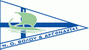  Ν.Ο. ΒΟΛΟΥ & ΑΡΓΟΝΑΥΤΕΣ Ν.Ο. ΒΟΛΟΥ & ΑΡΓΟΝΑΥΤΕΣ Ν.Ο. ΒΟΛΟΥ & ΑΡΓΟΝΑΥΤΕΣΚΑΛΥΤΕΡΕΣ   ΕΠΙΔΟΣΕΙΣ   ΚΑΤΗΓΟΡΙΑΣ   ΟΡΕΝ  (50άρα πισίνα)ΚΑΛΥΤΕΡΕΣ   ΕΠΙΔΟΣΕΙΣ   ΚΑΤΗΓΟΡΙΑΣ   ΟΡΕΝ  (50άρα πισίνα)ΚΑΛΥΤΕΡΕΣ   ΕΠΙΔΟΣΕΙΣ   ΚΑΤΗΓΟΡΙΑΣ   ΟΡΕΝ  (50άρα πισίνα)ΚΑΛΥΤΕΡΕΣ   ΕΠΙΔΟΣΕΙΣ   ΚΑΤΗΓΟΡΙΑΣ   ΟΡΕΝ  (50άρα πισίνα)ΑΝΔΡΩΝΑΝΔΡΩΝΑΝΔΡΩΝΑΝΔΡΩΝΑΓΩΝΙΣΜΑΑΘΛΗΤΗΣΗΜΕΡΟΜΗΝΙΑΕΠΙΔΟΣΗ50 ΕλεύθεροΒΕΛΙΑΔΗΣ ΓΕΩΡΓΙΟΣ21/12/201923.64100 ΕλεύθεροΒΕΛΙΑΔΗΣ ΓΕΩΡΓΙΟΣ22/12/201951.58200 ΕλεύθεροΓΛΥΚΟΣ  ΠΑΝΑΓΙΩΤΗΣ15/7/20041:55.06400 ΕλεύθεροΓΛΥΚΟΣ  ΠΑΝΑΓΙΩΤΗΣ24/7/20044:01.79800 ΕλεύθεροΑΡΝΙΑΚΟΣ  ΓΕΩΡΓΙΟΣ13/5/20188:21.531500 ΕλεύθεροΓΛΥΚΟΣ  ΠΑΝΑΓΙΩΤΗΣ18/4/200415:45.6050 ΎπτιοΠΑΣΤΡΑΣ  ΣΩΤΗΡΙΟΣ6/5/200626.96100 ΎπτιοΛΑΠΠΑΣ  ΜΙΛΤΙΑΔΗΣ11/5/20081:00.83200 ΎπτιοΛΑΠΠΑΣ  ΜΙΛΤΙΑΔΗΣ5/4/20082:08.0350 ΠεταλούδαΠΑΣΤΡΑΣ  ΣΩΤΗΡΙΟΣ31/7/200624.31100 ΠεταλούδαΠΑΣΤΡΑΣ  ΣΩΤΗΡΙΟΣ14/8/200852.41200 ΠεταλούδαΠΑΣΤΡΑΣ  ΣΩΤΗΡΙΟΣ19/4/20081:58.2750 ΠρόσθιοΤΡΙΚΙΩΝΗΣ  ΙΩΑΝΝΗΣ6/8/200030.96100 ΠρόσθιοΤΡΙΚΙΩΝΗΣ  ΙΩΑΝΝΗΣ29/5/19991:07.05200 ΠρόσθιοΤΡΙΚΙΩΝΗΣ  ΙΩΑΝΝΗΣ31/3/20002:26.51200 Μ.Α.ΛΙΟΥΠΗΣ  ΜΑΤΤΕΟ18/10/20072:09.56400 Μ.Α.ΚΑΪΣΑΡΛΗΣ  ΙΩΑΝΝΗΣ30/6/20124:40.71ΓΥΝΑΙΚΩΝΓΥΝΑΙΚΩΝΓΥΝΑΙΚΩΝΓΥΝΑΙΚΩΝΑΓΩΝΙΣΜΑΑΘΛΗΤΡΙΑΗΜΕΡΟΜΗΝΙΑΕΠΙΔΟΣΗ50 ΕλεύθεροΛΙΟΥΠΗ  ΛΥΔΙΑ-ΦΙΛΙΠΠΙΝΑ1/2/200828.33100 ΕλεύθεροΛΙΟΥΠΗ  ΛΥΔΙΑ-ΦΙΛΙΠΠΙΝΑ6/4/20081:00.71200 ΕλεύθεροΣΤΑΘΟΠΟΥΛΟΥ  ΜΑΡΙΑ-ΑΡΓΥΡΩ22/2/20132:09.82400 ΕλεύθεροΑΠΛΑΝΤΗ  ΣΤΥΛΙΑΝΗ-ΕΛΕΥΘΕΡΙΑ28/4/20124:29.31800 ΕλεύθεροΑΠΛΑΝΤΗ  ΣΤΥΛΙΑΝΗ-ΕΛΕΥΘΕΡΙΑ14/7/20129:12.721500 ΕλεύθεροΑΠΛΑΝΤΗ  ΣΤΥΛΙΑΝΗ-ΕΛΕΥΘΕΡΙΑ13/7/201217:37.8850 ΎπτιοΚΟΥΤΡΟΥΤΣΟΥ  ΕΥΘΥΜΙΑ-ΑΠΟΣΤΟΛΙΑ26/7/201431.05100 ΎπτιοΚΟΥΤΡΟΥΤΣΟΥ  ΕΥΘΥΜΙΑ-ΑΠΟΣΤΟΛΙΑ24/5/20141:06.68200 ΎπτιοΚΟΥΤΡΟΥΤΣΟΥ  ΕΥΘΥΜΙΑ-ΑΠΟΣΤΟΛΙΑ25/7/20142:23.1050 ΠεταλούδαΤΖΙΝΤΡΟΥΔΗ-ΓΑΪΤΑΝΙΔΗ  ΑΡΓΥΡΩ3/7/201029.61100 ΠεταλούδαΤΖΙΝΤΡΟΥΔΗ-ΓΑΪΤΑΝΙΔΗ  ΑΡΓΥΡΩ22/7/20101:04.67200 ΠεταλούδαΒΛΑΧΟΥ ΑΓΑΘΗ10/2/20182:26.1450 ΠρόσθιοΛΕΤΣΙΟΥ  ΜΑΡΙΑ-ΑΝΝΑ3/3/200534.45100 ΠρόσθιοΤΣΑΠΡΑΖΗ ΧΡΙΣΤΙΝΑ5/8/20201:14.83200 ΠρόσθιοΑΓΙΩΤΗ  ΕΛΕΝΗ26/7/20142:39.96200 Μ.Α.ΤΖΙΝΤΡΟΥΔΗ-ΓΑΪΤΑΝΙΔΗ  ΑΡΓΥΡΩ23/7/20102:26.58400 Μ.Α.ΤΖΙΝΤΡΟΥΔΗ-ΓΑΪΤΑΝΙΔΗ  ΑΡΓΥΡΩ19/6/20105:07.55